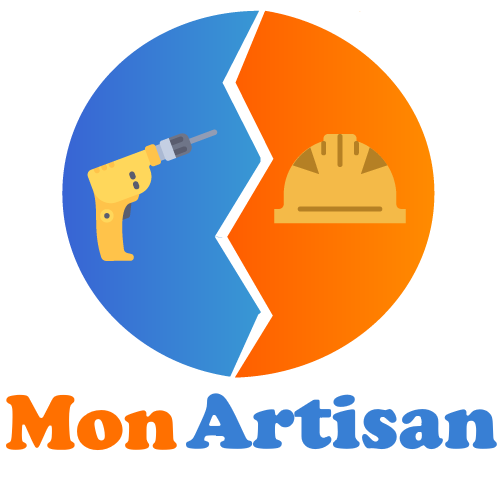 Entreprise Mon Artisan8 rue du Faubourg75000 ParisTél : 00.00.00.00.00E-mail : contact@monartisan.frSite web : quilefait.comConditions de règlement :Acompte de 20 % à la commande  1474,00 €Acompte de 30 % au début des travaux   2211,00 €Solde à la livraison, paiement comptant dès réceptionSi ce devis vous convient, merci de le retourner signé et complété de la mention « Bon pour accord et exécution du devis ».Désignation des travauxUnitéQtéCoût unitaireTotal HTPose d’une toiture en en ardoise sur 90 mètres carrésPose de tuiles en ardoise naturelle (ép. 0,65 mm)m²9070,00 €6300,00 €Pose d’échafaudageU1400,00  €400,00 €